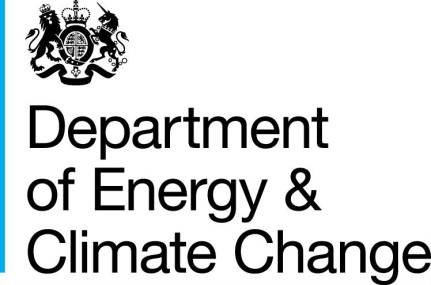 What is the consultation about?The consultation concerns the advancement of two industries that are at an early stage of development in the UK.  The Government believes that shale gas and oil may have the potential to provide the UK with greater energy security, growth and jobs. Government and local authorities are also putting their support behind geothermal district heating networks as an important part of the transition to low carbon heating.What is the issue with the existing system?The current process is time consuming, uncertain and costly. If a landowner refuses access, in the case of geothermal energy that project cannot continue as planned, however for oil and gas, the operator can refer the case to the court to establish whether compulsory acquisition of access should be granted. If we did nothing to address this issue, the commercial exploitation of shale gas and oil in Great Britain in unlikely to develop to a significant scale in a timely manner, or at all, and the deep geothermal industry is extremely unlikely to develop.The consultation does not cover the following existing processesThe granting of initial licence (Petroleum or Water Abstraction).Planning permission from the relevant planning authority.Permits from the relevant environmental regulator. Scrutiny by the Health and Safety Executive (for Petroleum)Drilling consent from Government (for Petroleum).What else might be below your house?Communication cables, oil & gas pipes, electricity cables and water pipes all typically run just a few metres from the surface. The deepest tube station is at around 32 metres (around 100ft) below the surface. Our proposal only relates to access from 300 metres (nearly 1000ft) down.Other industries use a variety a methods to gain access to underground land, including statutory compulsory purchase of land and compulsory rights procedures (which can include court proceedings and may be accompanied by a compensation code). A similar underground access route to the one we are proposing is the method used for the extraction of coal.  Given that deep coal mining has a number of similarities to the extraction of shale gas and deep geothermal energy, we have considered this in detail when developing our policy.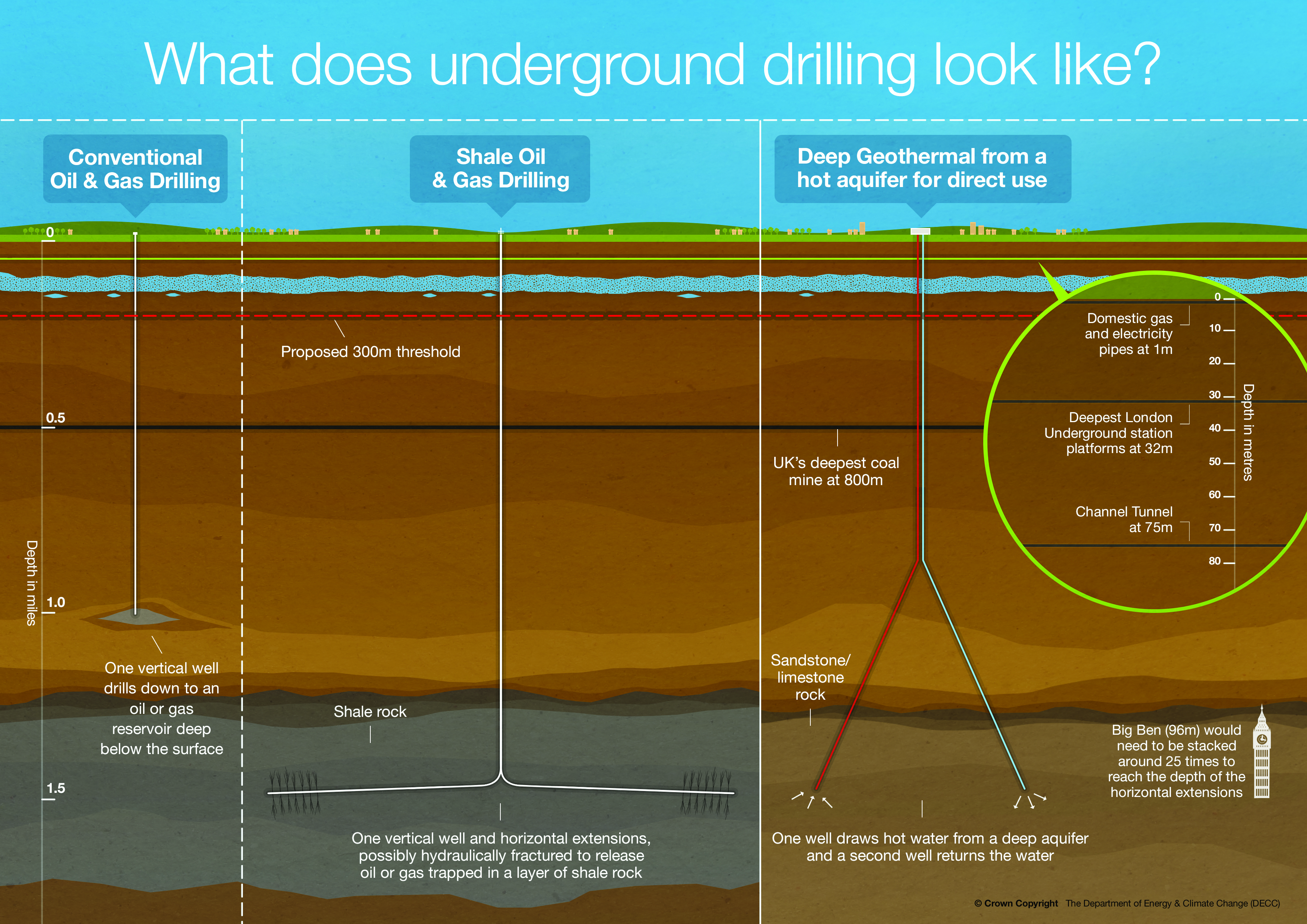 